UNIT 10 – VOCABULARY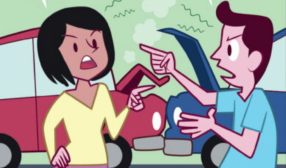 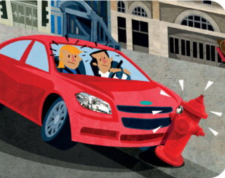 ( WERE YOU WEARING A SEAT BELT? ) wear a seat belt	: Emniyet kemeri takmakwear a helmet	: Kask takmakwear a life vest	: Can yeleği giymeklook both ways	:Yolun iki tarafına da bakmakfollow the rules	: Kurallara uymakcross the street	: Yoldan karşıya geçmekhave an accident	: Kaza geçirmekhit a car: 	        	Bir arabaya çarpmak/vurmakhit a bike: 		Bir bisiklete çarpmak/vurmakstop at a red light: Kırmızı ışıkta durmakuse safety equipments: Güvenlik malzemesi kullanmak use child safety seats: 	Bebek koltuğu kullanmak The guy was texting: 	Adam mesajlaşıyordu!talk on the phone: 	Telefonda konuşmakpay attention: 	  Dikkat etmek, önem vermekdrive too fast: 	         Aşırı hızlı araba sürmektake good care of: Çok iyi bakmak, ilgilenmekbe sure: 			Emin olmakcause an accident: 	Kazaya sebep olmakprevent injuries: 		Yaralanmaları önlemekDon’t forget to ... : 	... yapmayı unutma!save life: 			Hayat kurtarmakapologize to: 		Birisinden özür dilemekdamage :  		    Zarar vermek/Zarar, Hasarget home: 			Eve varmak, ulaşmakgo to the mall: 		AVM’ye gitmekbecome sick:      Hasta olmak,Rahatsızlanmakgo kayaking: Tek kişilik kayığa binmeye gitmekget in the kayak: 		Kayığa binmeksuddenly: 			Birdenbire / Anidenunexpectedly:  		Beklenmedik bir andaMaybe / Perhaps: 	Belki / GalibaHowever: 	         Bununla birlikte / Buna KarşınWhose fault ? : Kimin Hatasıydı?/Hata kimde?You’re not going to believe this! : Buna inanamayacaksınız!What happened? : 	Ne Oldu?It was his fault! : 		Onun Hatasıydı!Nothing bad happened! :Kötü birşey olmadı!Thank goodness	: Allah’a Şükür! / Çok Şükür!You’re kidding!	:Şaka yapıyorsun!Are you kidding? :Şaka mı yapıyorsun?That’s so scary!: 	Bu Çok Korkunç!We’re all OK: 		Hepimiz iyiyiz !	Luckily:		       Allah’tan! / Çok Şükür ki!That’s ridicilous!: 	Bu çok saçma!What a mess! : 		Bu ne dağınıklık!“DON’T WALK” light: 	“Geçmeyin” Işığı“WALK” light:		“Geçebilirsiniz” Işığı In the event of an accident: Bir kaza anındaJust a small dent	:        Sadece küçük bir çökükon the way to school	: Okul yolundainjury / injuries: 	       Yaralanma/Yaralanmalarnecessary	:		Gerekli, Lazım	take a shower: 		Duş Almak		trucks: 			Kamyonlar, Tırlarkind of vehicles: 		Araç Türleriin our control: 		Kontrolümüz altındaour responsibility: 	Sorumluluklarımızsafety equipments: 	Güvenlik Malzemelersomeone else’s fault: 	Başka birinin hatasıresponsible: 	     Birşeyden Sorumlu Olmakweather : 			Hava Durumucondition of the road: 	Yol Durumu / Şartlarıoperate a vehicle: Bir aracı sürmek/çalıştırmakoperator of the vehicle: Bir aracın sürücüsüstop sign: 			“Dur” işareti mechanical reason:  Mekanik/Teknik bir sebepBiker / Bike Rider: 	Bisiklet Sürücüsü	by mistake: 		Yanlışlıkla / KazaylaPlane: 			UçakMine: 			Benimki / BenimkisiYours: 			Seninki / SeninkisiDownload music:    İnternetten Müzik İndirmekmountain biking: 	Dağ bisikleti sürmek due:     Ödevin, projenin son teslim tarihi / günüa safe driver: 	     Dikkatli / Güvenli Sürücü a huge shark: 	     Kocaman bir köpek balığı hurt your leg: 		Bacağını incitmekWHEN ... :  ... olduğunda / ... olduğu zamanWHILE ... : ... yaparken / .... esnasında www.eegitimim.com 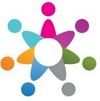 